11 maja - Dzień bez Śmiecenia*W badaniu świadomości i zachowań ekologicznych mieszkańców Polski przeprowadzonym przez TNS Polska na zlecenie Ministerstwa Środowiska w 2014 roku 68% Polaków zadeklarowało, że regularnie segreguje odpady. To wzrost 14 % względem poprzedniego roku. Z pewnością jest to pozytywny trend, jednak wraz ze wzrostem ilości selektywnie zbieranych odpadów nastąpił znaczny spadek 
ich jakości, a zanieczyszczenie niektórych partii surowców wtórnych sięga nawet kilkudziesięciu procent.  Jest to istotny problem, który skutkuje obniżeniem wartości surowca i może spowodować jego nieprzydatność do recyklingu.Obecnie w pojemnikach i workach służących do segregacji odpadów opakowaniowych można znaleźć niemal wszystko – począwszy od odpadów nienadających się do recyklingu po niebezpieczne 
(m.in. baterie, zużyty sprzęt elektryczny i elektroniczny, opakowania po lekach), które powinny trafić do specjalnych pojemników lub punktów zbiórki. Często razem ze szkłem opakowaniowym (butelki
 i słoiki) wyrzucane jest szkło gospodarcze takie jak szyby, szklanki, talerze, które należy wyrzucać 
do zwykłego kosza na odpady komunalne, gdyż ze względu na inną temperaturę topnienia 
oraz zawartość niepożądanych domieszek nie mogą zostać poddane recyklingowi ze szkłem opakowaniowym. Duży problem stanowi również wyrzucanie nieopróżnionych kartonów po płynnej żywności, kubków po jogurtach, butelek po napojach. W przypadku, kiedy trafiają one do pojemnika z tzw. frakcją suchą mogą zabrudzić makulaturę, która silnie zanieczyszczona lub zapleśniała nie może zostać przetworzona.„Tegoroczna, dziewiąta edycja Dnia bez Śmiecenia odbędzie się pod znakiem jakości surowca.  Stawiam na jakość. Sprawdzam! – hasło kampanii - ma na celu skłonić nas do sprawdzenia czy skoro segregujemy odpady to na pewno robimy to poprawnie– zgodnie z obowiązującymi w naszej gminie standardami zbiórki. Po przeprowadzeniu tzw. reformy śmieciowej gmina jest odpowiedzialna 
za odbiór odpadów z gospodarstw domowych i to ona decyduje o kształcie systemu selektywnej zbiórki odpadów na swoim terenie. W każdej gminie zbiórka odpadów może wyglądać inaczej – dlatego tak ważne jest, aby zapoznać się ze standardami obowiązującymi w miejscu naszego zamieszkania.” – mówi Michał Mikołajczyk – Dyrektor ds. Sprzedaży i Marketingu.W ramach zbliżającej się edycji Dnia bez Śmiecenia będziemy zachęcać do odwiedzenia strony internetowej gminy lub pobrania w urzędzie gminy informacji w jaki sposób poprawnie segregować odpady oraz zapoznania się z informacją co w danym worku/pojemniku powinno się znaleźć, a czego nie należy tam wyrzucać. Zadaniem tej edycji jest zajrzenie do własnego pojemnika/ worka 
i sprawdzenie czy pośród wysegregowanych przez nas odpadów nie znajdują się te, które 
nie powinny tam trafić. Błędy, które popełniamy podczas segregowania odpadów często są wynikiem naszej niewiedzy i intuicyjnego segregowania odpadów, a takie proste działanie przeprowadzone przez każdego z nas może znacząco wpłynąć na jakość surowców wtórnych i umożliwić ich efektywny recykling.Zachęcamy do włączenia się do akcji poprzez: wejście na stronę www.dzienbezsmiecenia.pl i przesłanie kartki do swoich współpracowników, znajomych i przyjaciół  włączenie się do akcji Stawiam na jakość. Sprawdzam! i sprawdzenia czy poprawnie segregujemy odpadydołączenie do kampanii prowadzonej na facebooku http://www.facebook.com/dzienbezsmiecenia oraz polubienie naszego profiluprzyłączenie się do obchodów Dnia Bez Śmiecenia poprzez organizację działania w swoim mieście, szkole, miejscu pracy. Kartkę można również otrzymać wysyłając wiadomość na adres: kartka@rekopol.plZapraszamy na: www.dzienbezsmiecenia.pl oraz nasz profil na facebooku.Więcej informacji:Monika WyciechowskaKoordynator ProjektuSpecjalista ds. Komunikacji Marketingowej  Rekopol Organizacja Odzysku Opakowań S.A.tel. (22) 550 09 78 , kom. 507129619e-mail: m.wyciechowska@rekopol.pl*Dzień bez Śmiecenia - World non-waste Day to pomysł wypracowany przez młodzież z kilkunastu krajów współdziałających w ramach międzynarodowego programu „Europejski Eko-Parlament Młodzieży”, przedsięwzięcia firmowanego przez PRO EUROPE (organizację zrzeszającą działające w ramach systemu Zielonego Punktu organizacje odzysku), a koordynowanego i sponsorowanego w Polsce przez Rekopol. Współorganizatorami akcji są Akcjonariusze spółki. Kampania jest elementem projektu „Kultura Segregacji” prowadzonego przez Rekopol Organizację Odzysku Opakowań S.A. w ramach publicznych kampanii edukacyjnych. 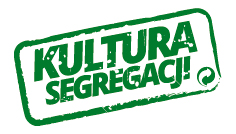 